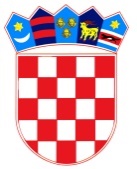 REPUBLIKA HRVATSKA
OSNOVNA ŠKOLA JOSIPA RAČIĆA
SREDNJACI 30 
10 000 ZAGREBKLASA: 007-04/24-02/1URBROJ: 251-191-03/01-24-2U Zagrebu 11.01.2024. godineNa temelju članka 46. Statuta Osnovne škole Josipa Račića zakazujem 42. sjednicu Školskog odbora.Sjednica će se održati u četvrtak, 11.01.2024. godine u knjižnici Osnovne škole Josipa Račića s početkom u 13,00 sati.Za sjednicu predlažem sljedeći dopunjeniD N E V N I  R E D:Usvajanje zapisnika 41. sjednice Školskog odbora Izmjene i dopune financijskog plana 2023. – 2025.Prethodna suglasnost za sporazumni raskid radnog odnosa sa Anom Račića na radnom mjestu stručne suradnice pedagoginjeIzvješća stručne službePrethodna suglasnost za zasnivanje radnog odnosa sa Maricom Harapin na radnom mjestu Spremačice – neodređeno, nepuno radno vrijeme od 20h tjednoRazno PREDSJEDNICA ŠKOLSKOG ODBORA                                                   Darija Jurič